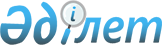 Об утверждении формы проверочного листа в области жилищных отношений
					
			Утративший силу
			
			
		
					Приказ Председателя Агентства Республики Казахстан по делам строительства и жилищно-коммунального хозяйства от 8 июня 2012 года № 246. Зарегистрирован в Министерстве юстиции Республики Казахстан 5 июля 2012 года № 7791. Утратил силу приказом Министра национальной экономики Республики Казахстан от 23 июня 2015 года № 447      Сноска. Утратил силу приказом Министра национальной экономики РК от 23.06.2015 № 447 (вводится в действие по истечении десяти календарных дней после дня его первого официального опубликования).      В соответствии с подпунктом 10) статьи 10-2 Закона Республики Казахстан от 16 апреля 1997 года «О жилищных отношениях» и пунктом 1 статьи 15 Закона Республики Казахстан от 6 января 2011 года «О государственном контроле и надзоре в Республике Казахстан», ПРИКАЗЫВАЮ:



      1. Утвердить прилагаемую форму проверочного листа в области жилищных отношений.



      2. Департаменту жилищного хозяйства Агентства Республики Казахстан по делам строительства и жилищно-коммунального хозяйства (Маслову В.К.) обеспечить:

      1) государственную регистрацию настоящего приказа в Министерстве юстиции Республики Казахстан;

      2) официальное опубликование настоящего приказа после его государственной регистрации;

      3) опубликование настоящего приказа на официальном интернет-ресурсе Агентства Республики Казахстан по делам строительства и жилищно-коммунального хозяйства;

      4) доведение настоящего приказа до сведения местных исполнительных органов.



      3. Контроль за исполнением настоящего приказа возложить на Заместителя Председателя Агентства Республики Казахстан по делам строительства и жилищно-коммунального хозяйства Тихонюк Н.П.



      4. Настоящий приказ вводится в действие по истечении десяти календарных дней после дня его первого официального опубликования.      Председатель                               С. Нокин

Утвержден приказом          

Председателя Агентства        

Республики Казахстан по делам    

строительства и             

жилищно-коммунального хозяйства  

от 8 июня 2012 года № 246     

Форма                  

                Проверочный лист в области жилищных отношенийОрган, назначивший проверку _________________________________________

Субъект проверки ____________________________________________________Проверяемый объект __________________________________________________

Адрес местонахождения объекта _______________________________________

Дата начала проверки ________________________________________________

Дата завершения проверки ____________________________________________

Проверка осуществляется на основании Акта о назначении проверки

от "___" ____________ 20___ года, № _________.
					© 2012. РГП на ПХВ «Институт законодательства и правовой информации Республики Казахстан» Министерства юстиции Республики Казахстан
				№

п/пТребования,

предъявляемые в период контроляДа/Нет/

Не требуетсяКомментарии12341Наличие протокола об определении субъекта

сервисной деятельности. (Правила

содержания общего имущества ооъекта

кондоминиума, утвержденные постановлением

Правительства Республики Казахстан

от 1 декабря 2011 года № 1421)2Наличие текущего счета на каждый объект

кондоминиума в банке второго уровня.

(Правила содержания общего имущества

объекта кондоминиума, утвержденные

постановлением Правительства Республики

Казахстан от 1 декабря 2011 года № 1421)3Наличие расчета сметы расходов на

содержание общего имущества объекта

кондоминиума. (Правила содержания общего

имущества объекта кондоминиума,

утвержденные постановлением Правительства

Республики Казахстан от 1 декабря 2011

года № 1421)4Наличие согласованной с жилищной

инспекцией сметы расходов на проведение

отдельных видов капитального ремонта

общего имущества объекта кондоминиума,

представленной органом управления объекта

кондоминиума, финансируемых с участием

жилищной помощи. (Закон Республики

Казахстан «О жилищных отношениях»

от 16 апреля 1997 года № 94)5Наличие договоров между органом управления

объектом кондоминиума и субъектом

сервисной деятельности по содержанию

общего имущества объекта кондоминиума.

(Правила содержания общего имущества

объекта кондоминиума, утвержденные

постановлением Правительства Республики

Казахстан от 1 декабря 2011 года № 1421)6Наличие протокола собрания собственников

помещения (квартир) (Закон Республики

Казахстан «О жилищных отношениях»

от 16 апреля 1997 года № 94)